                +                +                +                +                +AIDE+= 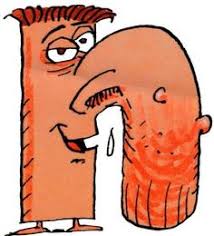 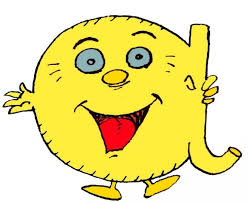 + =   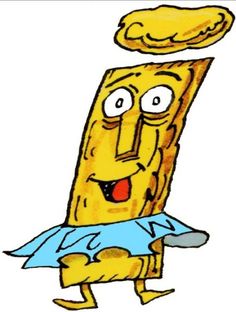 +    =  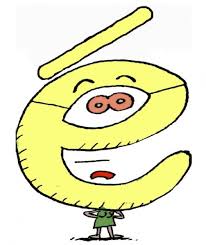 +    = 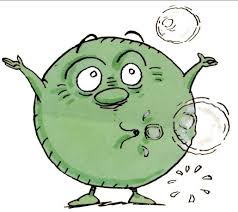 +    =   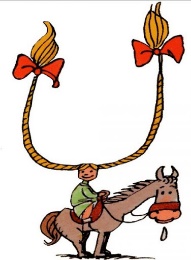 